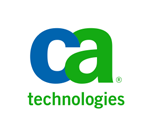 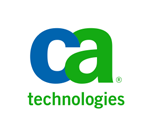 CA DevTest configuration between two networks separated by a Firewall
Version:		1.0Last Updated:	July 27, 2015Authors: 		Solutions Engineering Validation TeamDocument Change HistoryTABLE OF CONTENTS1	Introduction	42	Architecture	53	Ports to be opend in private network	6IntroductionThis document provides architecture and required configuration to execute Test Cases in an isolated lab environment from public network.The goal is to execute the test cases in an isolated lab environment from central CA DevTest server in the public/corporate network. Since the lab environment is 
separated by firewall, the communication between the networks is restricted. We need access the Test Cases from the central location, execute the Test Cases and report the results back to the CA DevTest server. The Document describes the CA DetTest Implementation Architecture and required  communication port configuration. Architecture Below is the architecture diagram for the distributed DevTest architecture residing in corporate and private network.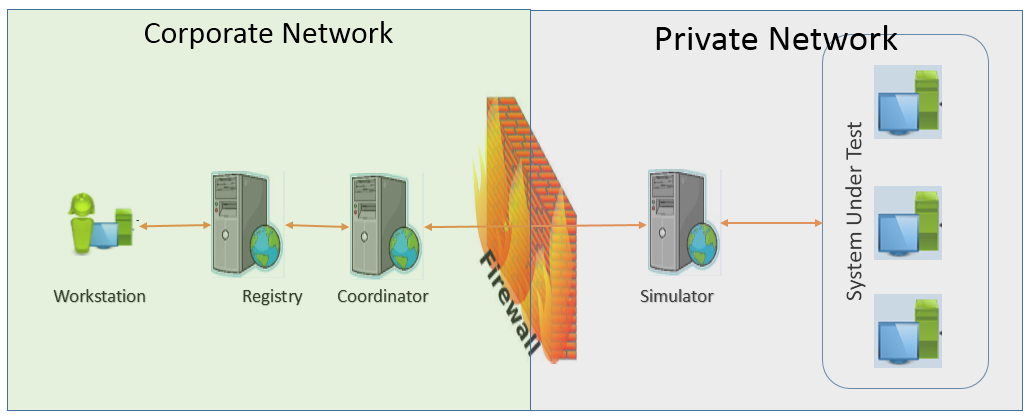 The Workstation, Registry and Coordinator Server components are in the 
Public/Corporate network and Simulator resides in the Lab/Private network.The tests are executed from the workstation. Workstation connects to the 
Registry and Registry connects to the Cordinator Server and Simulator. The tests are executed on the Simulator and posts the results back.In the above architecture we used CA DevTest version 8.01 and Derby as 
database installed on Registry server.Ports to be opend in private networkBelow are the ports that needs be opened Bi-Directional in the firewall 
configuration. 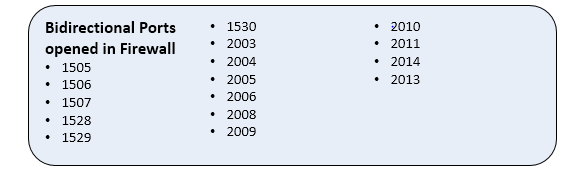 Note: If MS SQL is used for CA DevTest database, need to open SQL Server port (1443 SQL Default).RevisionDateAuthorChange Description1.007/27/2015Hima BinduInitial Document